คู่ฉบับประกาศสภาองค์การบริหารส่วนตำบลตาเนาะปูเต๊ะเรื่อง เรียกประชุมสภาองค์การบริหารส่วนตำบลตาเนาะปูเต๊ะสมัยสามัญ สมัยที่ 4 ครั้งที่ 1  ประจำปี 2563..................................................................................ตามที่สภาองค์การบริหารส่วนตำบลตาเนาะปูเต๊ะ มีมติเห็นชอบให้กำหนดสมัยประชุมสภาองค์การบริหารส่วนตำบลตาเนาะปูเต๊ะ สมัยสามัญ สมัยที่ 4 ครั้งที่ 1 ประจำปี 2563 ตั้งแต่วันที่ 14 – 28  ธันวาคม  2563  มีกำหนด 15 วัน ไปแล้วนั้นอาศัยอำนาจตามความในมาตรา 54 แห่งพระราชบัญญัติสภาตำบลและองค์การบริหารส่วนตำบล พ.ศ. 2537   และที่แก้ไขเพิ่มเติมถึง (ฉบับที่ 6) พ.ศ. 2552 และตามข้อ  22 ของระเบียบกระทรวงมหาดไทยว่าด้วยข้อบังคับการประชุมสภาท้องถิ่น พ.ศ. 2547 จึงให้เรียกประชุมสภาองค์การบริหารส่วนตำบลตาเนาะปูเต๊ะ สมัยสามัญ  สมัยที่  4 ครั้งที่ 1 ประจำปี 2563 ในวันที่  21 ธันวาคม  2563 เวลา 09.30 น. ณ ห้องประชุมองค์การบริหารส่วนตำบลตาเนาะปูเต๊ะ 		จึงขอประกาศให้ทราบโดยทั่วกัน				ประกาศ   ณ   วันที่       ธันวาคม  พ.ศ. 2563					     (นายอับดุลกอเด    สาหะ)				ประธานสภาองค์การบริหารส่วนตำบลตาเนาะปูเต๊ะ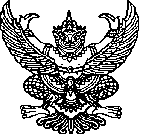 